Criminal Activity March 2021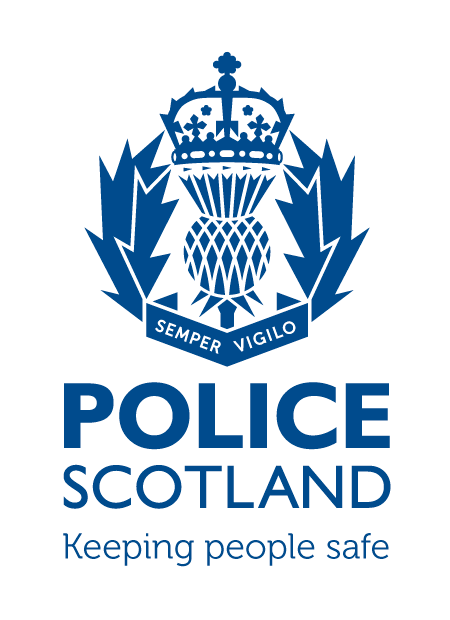 Beat Area BD01 & ME02 – Bonnyrigg, Lasswade, Poltonhall & DistrictDuring the month of March 2021 in the beat areas BD01 & ME02 – Bonnyrigg, Lasswade, Poltonhall & District – there were 51 recorded crimes reported, of which 23 have been solved to date, with a solvency rate of 45%During this time period, there were 298 calls to the BD01 and ME02 area of Police Scotland.INCIDENTS OF NOTEBetween 9pm on Monday 1st and 8am on Tuesday 2nd March at Polton Street, Bonnyrigg, a blue transit van had two tyres slashed by unknown person(s). Police enquiries are ongoing.Between 11:30pm on Monday 1st and 1am on Tuesday 2nd March at Littlewood Grove, Bonnyrigg, a transit van was broken into and tools stolen from within. Police traced a male nearby. The male has been cautioned and charged and a report sent to the Procurator Fiscal.At 2am on Wednesday 3rd March at High Street, Bonnyrigg two unknown males have attended at an address and assaulted the occupier. Police enquiries are ongoing.At 5:50pm on Wednesday 3rd March on High Street, Bonnyrigg, 5 14 year olds were stopped by Midlothian Council Action Team and found to be in possession of 4 litres of vodka. The children were taken home and spoken to in front of their parents due to their unruly behaviour.About 8:10pm on Thursday 4th March at the wooded area to the rear of the cycle path behind Chester’s View, Bonnyrigg, a male was acting suspiciously within the bushes. The male was disturbed by a group of youths and made off. Police enquiries are ongoing.At 3:45pm on Friday 5th March and 6:30pm on Saturday 6th March, within the Bonnyrigg area, the Midlothian Council Action Team found a male to be selling alcohol to underage youth’s ranging from 13 to 16 years old. The male was charged and a report submitted to the Procurator Fiscal.Between 9:30pm and 10:30pm on Saturday 6th March at Petendreia Court, Bonnyrigg a male had three other persons within his household, breaching Covid Regulations. All 4 persons were issued with fixed penalty notices.At 6:45pm on Wednesday 10th March at Hopefield Place, a male was witnessed by uniformed officers to be driving a car in a careless way. The male was charged with careless driving and a report submitted to the Procurator Fiscal.Between 1pm and 10pm on Saturday 20th March at a wooded area near Polton Road, 30 persons were found to be setting up camping equipment, Police engaged with persons and dispersed them.Between 10:30pm and 11:15pm on Saturday 20th March at Dundas Street, Bonnyrigg, a building and street kerb were vandalised by four unknown persons painting them. Police enquiries are ongoing.At 3:40pm on Sunday 21st March at Auld Coal Avenue, Bonnyrigg, Police were called to a house party. 15 persons who did not reside at the address were dispersed by Police. Both the homeowners were issued a fixed penalty notice due to the breaches of Covid regulations.At 10:40pm on Thursday 25th March at Eskdale Drive, Bonnyrigg, a female assaulted a paramedic who was trying to treat an injured female. The female was traced by officers and taken to St. Leonards Custody, a report was submitted to the Procurator Fiscal.Between 4pm on Thursday 25th and 4pm on Friday 26th March on Burnbrae Road, Bonnyrigg, a bike shed has been broken into and a bike taken from within by unknown person(s). Police enquiries are ongoing.Youth Anti-Social BehaviourMidlothian Police have noticed an increase in anti-social behaviour from youths who are under the influence within the area. Midlothian Community Action Team and Community teams have completed an anti-social behaviour tasking on recent weekends with plain clothes patrols near retailers where it is believed alcohol is being bought, Quad bike patrols in wooded and park areas, and high visibility patrols.This resulted in disrupting many groups of youths around Midlothian and seizing large quantities of alcohol from them. This was posted on Midlothian Police Facebook page and was also on the front cover of the Edinburgh Evening News on Tuesday 9th March! If any person has any information about the incidents listed above, or indeed any other crime, please contact your Community Policing Officers                                           PC Jonny Cassidy & PC Chris Howarth via 101 or email:Jonathan.Cassidy@scotland.pnn.police.ukChristopher.Howarth@scotland.pnn.police.ukAdditional InformationInformation regarding crime can be passed to Crimestoppers on 0800 555 111 or through an Online Form - both of these routes are completely anonymous and available 24 hours a day, 365 days a year.Police Scotland use social media to circulate the latest news, events and information to the public via Twitter (@LothBordPolice and @MidLothPolice) and Facebook (www.facebook.com/LothiansScottishBordersPoliceDivision and www.facebook.com/MidlothianPolice).